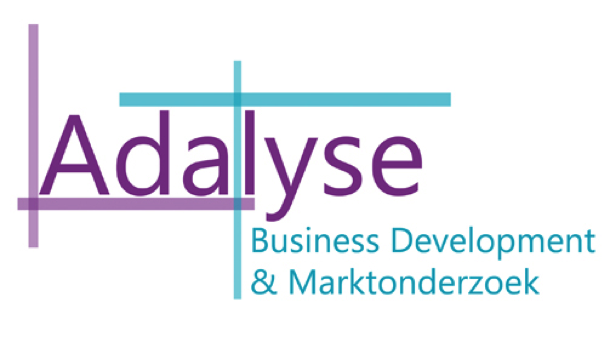 Overzicht informatiebronnenVoor concurrentieonderzoek: Websites Jaarverslagen Facebook pagina of bedrijfspagina LinkedInVacatures/functiebeschrijving (via werving & selectie bureaus)Offerteshttp://marketingdata.euleveranciersklantenVoor markten en sectoren:Centraal Bureau voor de Statistiek					www.cbs.nlCentraal Planbureau							www.cpb.nlKamer van Koophandel						www.kvk.nlING			https://www.ing.nl/zakelijk/kennis-over-de-economie/index.htmlABN Amro				https://insights.abnamro.nl/category/sectoren/Financieele Dagblad							www.fd.nlRabobank Cijfers en trends			https://www.rabobankcijfersentrends.nlReuters								www.reuters.comMarketingdata							http://marketingdata.euMarkt/economische gegevens Nederland 			www.hollandtrade.nlVakbladenSeminarsBrancheverenigingenGemeentenKennissite MKB en Ondernemerschap		http://ondernemerschap.panteia.nlRijksdienst voor Ondernemend Nederland			http://www.rvo.nlVeel research kan je vanachter je bureau doen (deskresearch) maar soms is het beter om mensen live te spreken (fieldresearch): specialisten (bij een branche-organisatie bijv.) spreken vaak graag over hun marktkennis, maar jouw eigen klanten kunnen je ook vertellen waarom ze bij jou komen en niet bij de concurrent.Sneeuwbalmethode: vaak stuit je tijdens het verzamelen van informatie op nieuwe informatiebronnen. Zo kom je aan steeds meer relevante informatie. Wees echter selectief want je kan zo steeds verder van relevante informatie afdwalen!Let dus op de betrouwbaarheid en actualiteit van informatie: niet alle bronnen zijn even betrouwbaar. Vooral op internet kan iedereen van alles plaatsen, dus probeer altijd te kijken of je bron betrouwbaar is. Daarnaast wil je alleen recente informatie meenemen in je onderzoek. Probeer van tevoren te bedenken hoe recent jouw informatie moet zijn. Wil je je beperken tot de afgelopen 3 jaar? 